Mod. 03/A3 (comunicazione ammissione  con revisione del P.F.I.)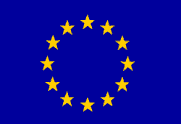 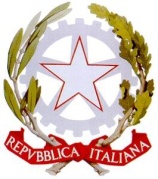 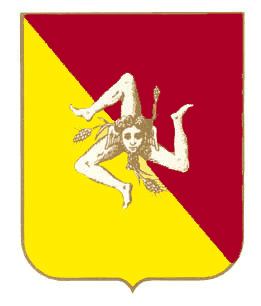 MINISTERO DELL’ISTRUZIONE , DELL’UNIVERSITA’ E DELLA RICERCAISTITUTO D’ISTRUZIONE SUPERIORE “FRANCESCO FERRARA” C. M.: TPIS02600N      Sezioni Associate: I.T.S.E.  TPTD02601X –  I.P.S.I.A-I.P.S.S. TPRI026019 –-  Via San Pio da Pietrelcina, 6 – 91026 Mazara del Vallo (TP)  Telefoni Sede: Presidenza 0923/931055  Segreteria 0923/941946 –  Fax 0923/908510  - IPSIA-I.P.S.S. Tel. 0923 944548 – Cod .Fisc. 91030840812 – P.I. 02576890814  Cod. Fattura : UF3D7Y - Web: www.iisferraramazara.it     E-mail: tpis02600n@istruzione.it – E-mail posta certificata.: tpis02600n@pec.istruzione.it ;  Preg.mo/a
Sig…..........................Genitore dell’Alunno/a……………………………..Classe…………………………..Oggetto: comunicazione ammissione  con revisione del P.F.I.Con la  presente si comunica che il Consiglio di Classe nella seduta del  ……..     ha accertato per l'alunno/a………………………………………] una valutazione negativa nelle seguente materie:Il Consiglio di Classe ha deliberato che lo studente/ssa  è ammesso/a alla annualità successiva  con revisione del P.F.I., prevedendo le seguenti attività finalizzate al proficuo proseguimento della carriera scolasticapartecipazione nell'anno scolastico successivo ad attività didattiche mirate al recupero delle carenze riscontrate (es. frequenza di attività didattiche nelle classi del primo anno e/o in gruppi omogenei);  partecipazione agli interventi didattici programmati ordinariamente dalla scuola durante i mesi estivi per il recupero delle carenze rilevate. mediante lo studio personale svolto autonomamente sugli argomenti di seguito indicati 
%--------------------------------------------------------------------------------------------------------------------------------(Il Coordinatore è invitato a  compilare questo coupon in ogni sua parte e consegnare la presente scheda in segreteria alunni.)Il/la sottoscritto/a …………………… genitore dell’alunno/a……………………………………………..]  della classe  ……………………..dichiara di  ricevere il modello di comunicazione ammissione  con revisione del P.F.I.( Parte da compilare solo se tra le attività finalizzate al proficuo proseguimento della carriera scolastica è stata contassegnata con X “ la partecipazione agli interventi didattici programmati ordinariamente dalla scuola durante i mesi estivi per il recupero delle carenze rilevate”) Dichiara altresì di AVVALERSI  O DI NON AVVALERSI degli interventi didattici programmati ordinariamente dalla scuola durante i mesi estivi per il recupero delle carenze rilevate nelle seguenti discipline (specificare con una X):Il Coordinatore  deve riportare  di seguito solamente le materie oggetto del recupero . 1)     _______________________________________□ SI AVVALE  □ NON SI AVVALE(a cura della famiglia)2)     ______________________________________  □ SI AVVALE  □ NON SI AVVALE(a cura della famiglia)3)     ______________________________________  □ SI AVVALE  □ NON SI AVVALE(a cura della famiglia)                                                                                                               Firma di un genitore                                                                                                                ..................................N.B.: La segreteria si accerti che, al ritiro del presente coupon, sia barrata con una “X” la scelta operata dalla famiglia.MATERIAVALUTAZIONEInsegnamento…………………………………….	…………..Docente…………………………………………………………………………Insegnamento…………………………………….	…………..Docente…………………………………………………………………………Insegnamento…………………………………….	…………..Docente…………………………………………………………………………ARGOMENTONote dell’InsegnanteUDA n. ……..Note dell’InsegnanteUDA n. ……..Note dell’InsegnanteUDA n. ……..Note dell’InsegnanteUDA n. ……..Note dell’InsegnanteUDA n. ……..Note dell’InsegnanteInsegnamento…………………………………….	…………..Docente…………………………………………………………………………Insegnamento…………………………………….	…………..Docente…………………………………………………………………………Insegnamento…………………………………….	…………..Docente…………………………………………………………………………ARGOMENTONote dell’InsegnanteUDA n. ……..Note dell’InsegnanteUDA n. ……..Note dell’InsegnanteUDA n. ……..Note dell’InsegnanteUDA n. ……..Note dell’InsegnanteUDA n. ……..Note dell’InsegnanteInsegnamento…………………………………….	…………..Docente…………………………………………………………………………Insegnamento…………………………………….	…………..Docente…………………………………………………………………………Insegnamento…………………………………….	…………..Docente…………………………………………………………………………ARGOMENTONote dell’InsegnanteUDA n. ……..Note dell’InsegnanteUDA n. ……..Note dell’InsegnanteUDA n. ……..Note dell’InsegnanteUDA n. ……..Note dell’InsegnanteUDA n. ……..Note dell’Insegnante